Research Rubric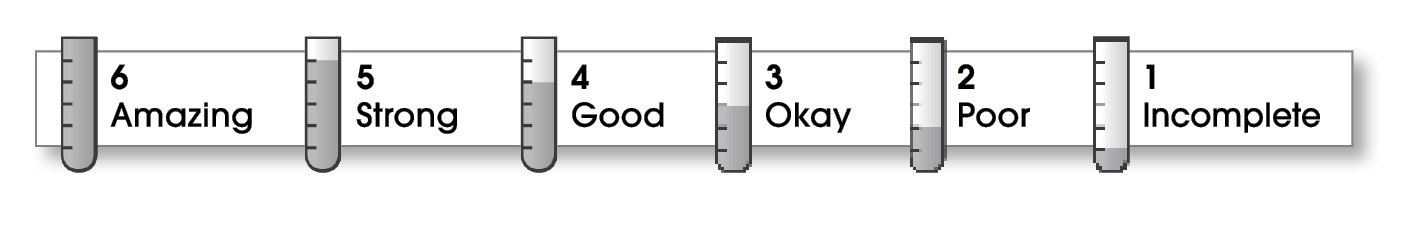 Comments:    © Thoughtful Learning	For Writers Express Name:Title:StructureThe writing . . . begins with a detail that hooks the reader and leads up to a focus statement.includes specific facts and details about the topic in the middle part.presents supporting information in an organized manner.ends with a strong final point.The writing . . . begins with a detail that hooks the reader and leads up to a focus statement.includes specific facts and details about the topic in the middle part.presents supporting information in an organized manner.ends with a strong final point.Ideasincludes a clear main idea or topic. elaborates ideas with facts and details from several trustworthy sources.contains ideas that are not commonly known about the topic. speaks in a sincere and knowledgeable way. employs an appropriate level of language. flows smoothly from one idea to the next (perhaps with the help of transition words or phrases).includes a clear main idea or topic. elaborates ideas with facts and details from several trustworthy sources.contains ideas that are not commonly known about the topic. speaks in a sincere and knowledgeable way. employs an appropriate level of language. flows smoothly from one idea to the next (perhaps with the help of transition words or phrases).Conventionsadheres to the rules of grammar, spelling, and punctuation.follows the appropriate format for research papers (including correct documentation).adheres to the rules of grammar, spelling, and punctuation.follows the appropriate format for research papers (including correct documentation).